Ивановская область     О примерном плане работы  Совета  Пучежского муниципального                                  района на 1 полугодие 2024 годаЗаслушав и обсудив информацию о примерном  плане работы Совета Пучежского муниципального района на первое полугодие 2024 года,                            Совет  Пучежского муниципального района решил:Утвердить примерный план работы Совета Пучежского муниципального района  на 1 полугодие 2024  года (прилагается).Контроль за выполнением примерного плана возложить на комиссии Совета  Пучежского муниципального района и председателя  Совета  Пучежского муниципального района.      Председатель Совета  Пучежского муниципального района                                 Красильникова Н.Л.                  Глава Пучежского   муниципального района                                                       Шипков И.Н.                                                                                                       Приложение к решению Совета Пучежского                                                                                                            муниципального района от 26.12.2023 №149                                                                               ПРИМЕРНЫЙ   ПЛАН          работы  Совета  Пучежского муниципального района на 1 полугодие 2024 года.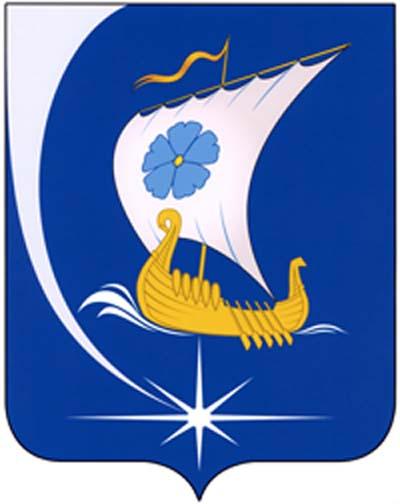 Совет  Пучежского муниципального района Совет  Пучежского муниципального района                                                    Четвертого созыва                                                   Четвертого созываР Е Ш Е Н И ЕР Е Ш Е Н И Еот 26.12.2023                        №149   г.Пучежг.Пучеж№п/пНаименование проекта решения, правового актаСрок исполнения Осуществляют подготовку проекта решенияКомиссия Совета депутатов, ответственная за прохождение проекта решения124561.Заседания Совета Пучежского муниципального районаВ соответствии с Уставом и регламентом 2.Заседания постоянных комиссий Совета Пучежского муниципального районаВ соответствии с Регламентом3.Участие в мероприятиях, проводимых администрацией Пучежского муниципального районаВ течение полугодия4.О внесении изменений в решение Совета Пучежского муниципального района №107 от 12.12.2022   «О  бюджете Пучежского муниципального района на 2023 год и на плановый период 2024 и 2025 годы»январь(февраль).Финансовый отделКомиссия по бюджету и экономической политике5О внесении изменений в решение Совета Пучежского муниципального района №107 от 12.12.2022   «О  бюджете Пучежского муниципального района на 2023 год и на плановый период 2024 и 2025 годы»февральФинансовый отдел Комиссия по бюджету, и экономической политике6О расходовании резервного фонда администрации района за 4 квартал 2023 года.февральФинансовый отделКомиссия по бюджету, и экономической политике 7Отчет о деятельности Межмуниципального отдела МВД РФ «Пучежский» за 2023 год.февральСовет депутатовКомиссия по социальной политике 8О лауреате районной премии «Женщина года»февральСовет депутатовКомиссия по социальной политике 9О внесении изменений в решение Совета Пучежского муниципального района №107 от 12.12.2022   «О  бюджете Пучежского муниципального района на 2023 год и на плановый период 2024 и 2025 годы»март Финансовый отдел.Комиссия по бюджету, и экономической политике10Отчет председателя Совета Пучежского муниципального района о результатах деятельности за 2023 год.Отчет главы Пучежского муниципального района о результатах деятельности администрации за 2023 год.Комиссии Совета депутатовКомиссии Совета депутатов.11О подготовке сельскохозяйственных предприятий к весенним работам в  2024 году.апрельСовет депутатовКомиссия по бюджету, и экономической политике.12О внесении изменений в решение Совета Пучежского муниципального района №107 от 12.12.2022   «О  бюджете Пучежского муниципального района на 2023 год и на плановый период 2024 и 2025 годы»апрельФинансовый  отделКомиссия по бюджету, и экономической политике.13О расходовании резервного фонда администрации района за 1 квартал 2024 года.апрельФинансовый отделКомиссия по бюджету, и экономической политике 14О внесении изменений в решение Совета Пучежского муниципального района №107 от 12.12.2022   «О  бюджете Пучежского муниципального района на 2023 год и на плановый период 2024 и 2025 годы»май Финансовый отдел.Комиссия по бюджету, и экономической политике 15Организация летнего – оздоровительного отдыха детей в 2024годумайОтдел образованияКомиссия по социальной политике16Отчет об исполнении   бюджета Пучежского муниципального района за 2023 год.июнь Финансовый отдел.Комиссия по бюджету, и экономической политике 17О внесении изменений в решение Совета Пучежского муниципального района №107 от 12.12.2022   «О  бюджете Пучежского муниципального района на 2023 год и на плановый период 2024 и 2025 годы»июнь Финансовый отдел.Комиссия по бюджету, и экономической политике 18Об итогах отопительного периода 2023 – 2024 годов на территории Пучежского муниципального района и планах подготовки объектов жилищно – коммунального хозяйства к отопительному периоду 2024 – 2025годов.июньКомиссия по бюджету, и экономической политике19О примерном плане работы Совета на 2 полугодие 2024 года.июнь Комиссии СоветаКомиссии Совета20Приведение муниципальных правовых актов в соответствие с изменениями действующего законодательства.В течение полугодия21Принятие иных решений Совета Пучежского муниципального районаВ течение полугодия по мере поступления